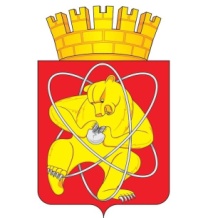 Муниципальное образование «Закрытое административно – территориальное образование  Железногорск Красноярского края»АДМИНИСТРАЦИЯ ЗАТО г. ЖЕЛЕЗНОГОРСКРАСПОРЯЖЕНИЕ19.06.2019                                                                                                                                       № 232прг. ЖелезногорскО присвоении квалификационных категорийспортивных судей В соответствии с Федеральным законом от 04.12.2007 № 329-ФЗ «О физической культуре и спорте в Российской Федерации», Федеральным законом от 06.10.2003 № 131-ФЗ «Об общих принципах организации местного самоуправления в Российской Федерации», приказом Министерства спорта Российской Федерации от 28.02.2017 № 134 «Об утверждении положения о спортивных судьях», постановлением Администрации ЗАТО г. Железногорск от 29.06.2016 № 1114 «О порядке присвоения квалификационных категорий спортивных судей», на основании ходатайства  региональной спортивной федерации, руководствуясь Уставом ЗАТО Железногорск,1. Присвоить квалификационную категорию спортивного судьи «спортивный судья второй категории» Петрухиной Ольге Владимировне, выполнившей квалификационные требования к спортивным судьям по виду спорта «шахматы».2. Отделу общественных связей Администрации ЗАТО г. Железногорск          (И.С. Пикалова) разместить настоящее распоряжение на официальном сайте муниципального образования «Закрытое административно-территориальное образование Железногорск Красноярского края» в информационно-телекоммуникационной сети «Интернет». 	3. Контроль над исполнением настоящего распоряжения оставляю за собой.	4. Настоящее распоряжение вступает в силу с момента его подписания. Заместитель Главы ЗАТО г. Железногорск  по социальным вопросам						 Е.А. Карташов                                                           